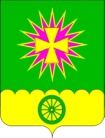 СОВЕТ НОВОВЕЛИЧКОВСКОГО СЕЛЬСКОГО ПОСЕЛЕНИЯДИНСКОГО РАЙОНАРЕШЕНИЕот 25.03.2021								                № 124-30/4станица НововеличковскаяОб утверждении Положения «О порядке сдачи квалификационного экзамена муниципальными служащими администрации Нововеличковского сельского поселения Динского района и оценки их знаний, навыков и умений (профессионального уровня)»В соответствии с Федеральным законом от 2 марта 2007 года № 25-ФЗ 
«О муниципальной службе в Российской Федерации», Законами Краснодарского края от 8 июня 2007 года № 1244-КЗ «О муниципальной службе в Краснодарском крае», от 3 июня 2009 года № 1740-КЗ «О порядке присвоения и сохранения классных чинов муниципальных служащих в Краснодарском крае», Совет Нововеличковского сельского поселения Динского района                     р е ш и л:1. Утвердить Положение «О порядке сдачи квалификационного экзамена муниципальными служащими администрации Нововеличковского сельского поселения Динского района и оценки их знаний, навыков и умений (профессионального уровня)» согласно приложению к настоящему решению.2. Настоящее решение обнародовать в установленном порядке и разместить на официальном сайте Нововеличковского сельского поселения Динского района в сети Интернет.3. Контроль за выполнением настоящего решения возложить на комиссию по правовым и социальным вопросам Совета Нововеличковского сельского поселения Динского района (Белогай).4. Настоящее решение вступает в силу после его официального обнародования.Председатель СоветаНововеличковского сельского поселенияДинского района                                                                                   С.А.ЖуриковИсполняющий обязанности главыНововеличковского сельского поселенияДинского района                                                                            И.Л.КочетковПОЛОЖЕНИЕ
о порядке сдачи квалификационного экзамена муниципальными служащими администрации Нововеличковского сельского поселения Динского района и оценки их знаний, навыков и умений (профессионального уровня)1. ОБЩИЕ ПОЛОЖЕНИЯ1.1. Положение о порядке сдачи квалификационного экзамена муниципальными служащими администрации Нововеличковского сельского поселения Динского района и оценки их знаний, навыков и умений (профессионального уровня) разработано в соответствии с Федеральным законом от 2 марта 2007 года № 25-ФЗ «О муниципальной службе в Российской Федерации», Законами Краснодарского края от 8 июня 2007 года № 1244-КЗ «О муниципальной службе в Краснодарском крае», от 3 июня 2009 года № 1740-КЗ «О порядке присвоения и сохранения классных чинов муниципальных служащих в Краснодарском крае».1.2. Положение о порядке сдачи квалификационного экзамена муниципальными служащими администрации Нововеличковского сельского поселения Динского района (далее - Положение) устанавливает порядок сдачи квалификационного экзамена муниципальными служащими, замещающими должности муниципальной службы в администрации Нововеличковского сельского поселения Динского района, а также порядок оценки их знаний, навыков и умений (профессионального уровня). 1.3. Квалификационный экзамен проводится в целях оценки знаний, навыков и умений (профессионального уровня) муниципальных служащих для последующего присвоения классного чина.2. ОРГАНИЗАЦИЯ ПРОВЕДЕНИЯ КВАЛИФИКАЦИОННОГО ЭКЗАМЕНА2.1. Квалификационный экзамен сдают муниципальные служащие, замещающие на определенный срок полномочий должности муниципальной службы в администрации Нововеличковского сельского поселения Динского района.2.2. Квалификационный экзамен проводится по инициативе муниципального служащего не позднее чем через три месяца после дня подачи муниципальным служащим письменного заявления о присвоении классного чина.2.3. Первый классный чин присваивается муниципальному служащему после успешного завершения испытания, а если испытание не устанавливалось, то не ранее чем через три месяца после назначения муниципального служащего на должность муниципальной службы.2.4. Квалификационный экзамен проводится по мере необходимости и решение о его проведении оформляется муниципальным правовым актом администрации Нововеличковского сельского поселения Динского района. В решении о проведении квалификационного экзамена указываются:дата и время проведения квалификационного экзамена;список муниципальных служащих, которые должны сдавать квалификационный экзамен;перечень документов, необходимых для проведения квалификационного экзамена.2.5. Решение о предстоящей сдаче квалификационного экзамена доводится до сведения муниципального служащего, которому предстоит сдача квалификационного экзамена, не позднее, чем за две недели до его проведения.2.6. Не позднее, чем за семь дней до проведения квалификационного экзамена непосредственный руководитель муниципального служащего представляет мотивированный отзыв об уровне знаний, навыков и умений (профессиональном уровне) муниципального служащего и о возможности присвоения ему классного чина муниципального служащего по форме согласно приложению № 1 к настоящему Положению.В отзыве делается отметка об ознакомлении муниципального служащего с его содержанием.Муниципальный служащий вправе представить в Аттестационную комиссию по проведению квалификационного экзамена заявление о своём несогласии с указанным отзывом, а также дополнительные сведения о своей профессиональной служебной деятельности.3. ПРОВЕДЕНИЕ КВАЛИФИКАЦИОННОГО ЭКЗАМЕНА3.1. Квалификационный экзамен проводится Аттестационной комиссией администрации Нововеличковского сельского поселения Динского района по проведению квалификационного экзамена (далее - Аттестационная комиссия по проведению квалификационного экзамена).3.2. Порядок проведения заседания Аттестационной комиссии, правомочность, порядок принятия решения Аттестационной комиссии определяется муниципальным правовым актом, регулирующим порядок проведения аттестации муниципальных служащих. 3.4. Аттестационная комиссия по проведению квалификационного экзамена состоит из председателя, заместителей председателя, секретаря и других членов комиссии.Члены Аттестационной комиссии по проведению квалификационного экзамена из числа муниципальных служащих администрации Нововеличковского сельского поселения Динского района утверждаются распоряжением администрации Нововеличковского сельского поселения Динского района.Председатель, заместитель председателя и секретарь Аттестационной комиссии по проведению квалификационного экзамена избираются из состава Аттестационной комиссии по проведению квалификационного экзамена на её первом заседании.3.5. Заседания Аттестационной комиссии по проведению квалификационного экзамена проводятся по мере необходимости.Заседание Аттестационной комиссии по проведению квалификационного экзамена правомочно, если на нём присутствует более половины её членов.3.6. На период сдачи квалификационного экзамена муниципального служащего, являющегося членом Аттестационной комиссии по проведению квалификационного экзамена, его членство в этой комиссии приостанавливается.3.7. Решения Аттестационной комиссии по проведению квалификационного экзамена по вопросам, отнесённым к её компетенции настоящим Положением, принимаются простым большинством голосов. При равенстве голосов членов Аттестационной комиссии по проведению квалификационного экзамена муниципальный служащий считается сдавшим квалификационный экзамен и ему присваивается классный чин в соответствии с замещаемой должностью муниципальной службы соответствующей группы должностей.3.8. Секретарь Аттестационной комиссии по проведению квалификационного экзамена ведёт протокол заседания, в котором отражается информация о принятых решениях. Протокол подписывают председатель, секретарь и все члены Аттестационной комиссии по проведению квалификационного экзамена.Член Аттестационной комиссии по проведению квалификационного экзамена, не согласный с решением Аттестационной комиссии по проведению квалификационного экзамена, вправе изложить особое мнение в протоколе заседания Аттестационной комиссии по проведению квалификационного экзамена и в экзаменационном листе.3.9. При проведении квалификационного экзамена Аттестационная комиссия по проведению квалификационного экзамена оценивает знания, навыки и умения (профессиональный уровень) муниципальных служащих в соответствии с требованиями должностных инструкций муниципальных служащих, сложностью и ответственностью работы, выполняемой муниципальными служащими, на основе экзаменационных процедур с использованием не противоречащих федеральным законам и другим нормативным правовым актам Российской Федерации методов оценки профессиональных качеств муниципальных служащих, включая экзаменационные билеты, индивидуальное собеседование по вопросам, связанным с выполнением должностных обязанностей по замещаемой должности муниципальной службы.3.10. Решение о результате квалификационного экзамена выносится Аттестационной комиссией по проведению квалификационного экзамена в отсутствие муниципального служащего открытым голосованием простым большинством голосов присутствующих на заседании членов комиссии. При равенстве голосов муниципальный служащий признаётся сдавшим квалификационный экзамен. 3.11. По результатам квалификационного экзамена в отношении муниципального служащего Аттестационной комиссией по проведению квалификационного экзамена выносится одно из следующих решений:а) признать, что муниципальный служащий сдал квалификационный экзамен, и рекомендовать его для присвоения классного чина;б) признать, что муниципальный служащий не сдал квалификационный экзамен.3.12. Результат квалификационного экзамена заносится в экзаменационный лист муниципального служащего, составленный по форме согласно приложению № 2 к настоящему Положению.Экзаменационный лист подписывается председателем, заместителем председателя, секретарём и членами Аттестационной комиссии по проведению квалификационного экзамена, присутствовавшими на заседании.Муниципальный служащий знакомится с экзаменационным листом под расписку.3.13. Экзаменационный лист муниципального служащего и отзыв об уровне его знаний, навыков и умений (профессиональном уровне) и о возможности присвоения ему классного чина хранятся в личном деле муниципального служащего.3.14. Результаты квалификационного экзамена направляются представителю нанимателя не позднее чем через семь дней после его проведения.3.15. На основании результатов квалификационного экзамена в срок не позднее одного месяца издаётся муниципальный правовой акт органа местного самоуправления о присвоении классного чина муниципальному служащему, сдавшему квалификационный экзамен.Запись о присвоении классного чина вносится в личное дело и трудовую книжку муниципального служащего.3.16. Муниципальный служащий, не сдавший квалификационный экзамен, и которому на момент сдачи квалификационного экзамена классный чин не был присвоен, замещает должность муниципальной службы без присвоения классного чина.Муниципальный служащий, не сдавший квалификационный экзамен, и которому на момент сдачи квалификационного экзамена уже был присвоен классный чин, сохраняет ранее присвоенный классный чин.Муниципальный служащий, не сдавший квалификационный экзамен, может выступить с инициативой о проведении повторного квалификационного экзамена не ранее чем через шесть месяцев после проведения данного экзамена.3.17. Муниципальный служащий вправе обжаловать результаты квалификационного экзамена в соответствии с законодательством Российской Федерации.Начальник отдела по общими правовым вопросам                                                              О.Ю.КалиткаОТЗЫВоб уровне знаний, навыков и умений (профессиональном уровне) муниципального служащего, представляемого к сдаче квалификационного экзамена, и о возможности присвоения ему классного чина Фамилия, имя, отчество	___________________________________________ Год, число и месяц рождения	______________________________________Сведения об образовании, наличие ученой степени, ученого звания_______ ____________________________________________________________________     (когда и какое учебное заведение окончил, специальность по образованию)Сведения о профессиональной переподготовке, повышении квалификации или стажировке________________________________________________________.    (документы о профессиональной переподготовке, повышении квалификации или стажировке)Замещаемая должность муниципальной службы на момент представления к сдаче квалификационного экзамена и дата назначения на эту должность_______________________________________________________________________________________________________________________________    6. Стаж муниципальной службы (в том числе стаж гражданской службы)________________________________________________________________________Общий трудовой стаж	____________________________________________.Классный чин муниципальной службы______________________________                                                           (наименование классного чина и дата его присвоения) 9. Представляется на присвоение классного чина__________________________.   10. Перечень основных вопросов (документов), в решении (разработке) которых муниципальный служащий принимал участие __________________________________________________________________.    11. Мотивированная оценка профессиональных, личностных качеств и результатов профессиональной служебной деятельности муниципального служащего и возможности присвоения ему классного чина ____________________________________________________________________Наименование должности непосредственного руководителямуниципального служащего           ___________                     ___________________            (подпись)	                            (инициалы, фамилия)«__»___________20___г.С отзывом ознакомлен(а) _____________   _______________  _________________        (подпись и дата ознакомления, инициалы, фамилия)ЭКЗАМЕНАЦИОННЫЙ ЛИСТМУНИЦИПАЛЬНОГО СЛУЖАЩЕГО      1. Фамилия, имя, отчество	_______________________.      2. Год, число и месяц рождения______________________________________.      3. Сведения о профессиональном образовании, наличии ученой степени, ученого звания_______________________________________________________.                     (когда и какое учебное заведение окончил, специальность и квалификация____________________________________________________________________.по образованию, ученая степень, ученое звание)       4. Сведения о профессиональной переподготовке, повышении квалификации или стажировке__________________________________________                                                    (документы о профессиональной переподготовке, повышении ____________________________________________________________________.                     квалификации или стажировке)      5. Замещаемая должность муниципальной службы на день проведения квалификационного экзамена и дата назначения на эту должность ________________________________________________________________________________________________________________________________________.       6.Стаж муниципальной службы___________________________________ .      7.Общий трудовой стаж 	________________________.      8. Классный чин муниципальной службы______________________________                                                                                (наименование классного чина и____________________________________________________________________.                                                    дата его присвоения)       9. Классный чин государственной гражданской службы _____________________________________________________________________________________(наименование классного чина и дата его присвоения)	10. Воинское или специальное звание ______________________________________________________________________________________________(наименование звания, основание и дата его присвоения)	11. Вопросы к муниципальному служащему и краткие ответы на них________________________________________________________________________________________________________________________________________.      12. Замечания и предложения, высказанные Аттестационной комиссией по проведению квалификационного экзамена____________________________________________________________________________________________________.      13. Предложения, высказанные муниципальным служащим______________________________________________________________________________________________________________________________________________________.14. Оценка знаний, навыков и умений (профессионального уровня) муниципального служащего по результатам квалификационного экзамена_____________________________________________________________________________________________________________________________________________________________________________________________________.(признать, что муниципальный служащий сдал квалификационный экзамен, и рекомендовать его для присвоения классного чина муниципальной службы; признать, что муниципальный служащий не сдал квалификационный экзамен)      15. Количественный состав аттестационной комиссии _____ членов.На заседании присутствовало_____членов  Аттестационной комиссии.Количество голосов: «за»____, «против»	_____.      16.  Примечания (особое мнение) ________________________________________________________________________________________________________.Председатель Аттестационной комиссиипо проведению квалификационного экзамена________     ___________________                                                                             (подпись)  (расшифровка подписи)Заместитель председателя Аттестационной  комиссии попроведению квалификационного экзамена   ________     ___________________                                                                            (подпись)  (расшифровка подписи)Секретарь Аттестационной комиссии            по проведению квалификационного экзамена _______   ____________________                                                                                                                                                (подпись)   (расшифровка подписи)Члены Аттестационной комиссии:	                по проведению квалификационного экзамена________  _____________________                                                                              (подпись)   (расшифровка подписи) «____»__________________20__ г.(дата проведения квалификационного экзамена)С экзаменационным листом ознакомился _________________________________                                                                                     (подпись муниципального служащего, дата)ПРИЛОЖЕНИЕУТВЕРЖДЕНОрешением Совета Нововеличковского сельского поселения Динского районаот 25.03.2021 г. № 124-30/4ПРИЛОЖЕНИЕ № 1к Положению «О порядке сдачи квалификационного экзамена муниципальными служащими администрации Нововеличковского сельского поселения Динскогоо района  и оценки их знаний, навыков и умений (профессионального уровня)»ПРИЛОЖЕНИЕ № 2к Положению «О порядке сдачи квалификационного экзамена муниципальными служащими администрации Нововеличковского сельского поселения Динского района  и оценки их знаний, навыков и умений (профессионального уровня)»